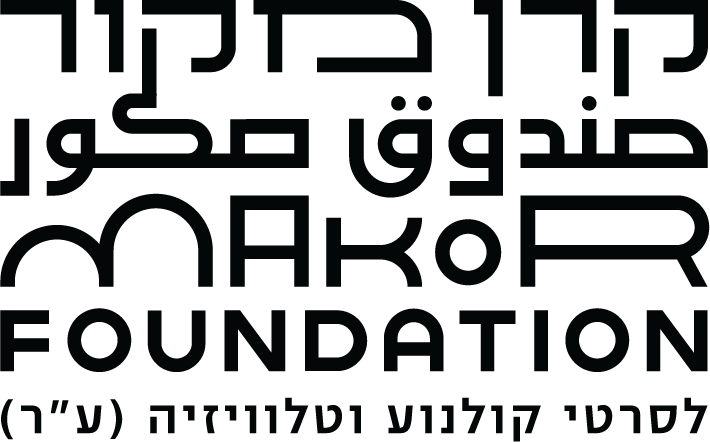 טופס הגשה לסרט תעודה – מקוון בלבד* סעיף חובה	*שם הסרט: עד 20 תווים *שם המגיש: *טלפון: *דוא"ל: *סינופסיס (מיועד לפרסומי הקרן): עד 50 מילים*היקף המיזם המתוכנן (אורך/מספר פרקים): עד 20 תווים*השלב עבורו מבוקש הסיוע:			פיתוח		הפקה		*האם זהו סרט ביכורים: 			כן     		לא*הבקשה מוגשת לקרן:			    פעם ראשונה	     פעם שנייה 	           פעם שלישית*תקציב ההפקה: עד 10 תוויםשותפים נוספים במימון הפיתוח או ההפקה: עד 50 מיליםקהל היעד: 					ילדים ונוער     כללי*שם תסריטאי/ת: *טלפון תסריטאי/ת: *מייל תסריטאי/ת: *שם במאי/ת: *טלפון במאי/ת:  *מייל במאי/ת: *שם מפיק/ה: *טלפון מפיק/ה:  *מייל מפיק/ה: *האם הבקשה הוגשה או תוגש בעתיד לקרן אחרת (לפני קבלת ההחלטה לגביה בקרן מקור):    כן     לא*סינופסיס מורחב: עד 1000 מילים*הצהרת כוונות: עד 1000 מילים*טריטמנט/דמויות: עד 2000 מילים*שפה קולנועית: עד 500 מיליםאופציה להעלאת תמונותתמונה 1 		תמונה 3תמונה 2		תמונה 4קישור לטריילרסיסמא לטריילר*תקציב: אופציה של בחירת קובץ אקסל מהמחשב*קו"ח במאי/ת: עד 500 מיליםקישור לעבודה קודמותסיסמא לעבודה קודמת*קו"ח תסריטאי/ת: עד 500 מילים*קו"ח מפיק/ה: עד 500 מיליםקישור לנהלי ההגשה לקרן*הצהרה (לאחר שהמגיש קרא את נהלי הקרן)